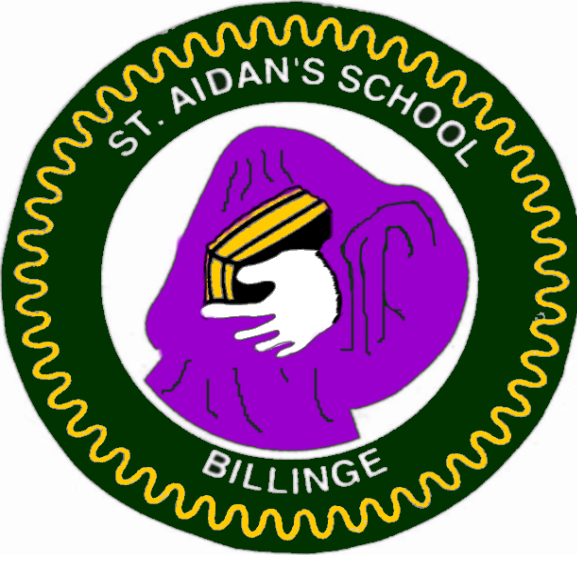 Reading, Writing & MathsA curriculum guidefor parentsJanuary 2020IntroductionThis booklet has been produced as a guide for parents to aid in the understanding of your child’s education. This booklet aims to give parents an overview of the key learning in each year group so that all stakeholders are aware of what pupils need to be in line with national expectations for their year group. It is important to note that this is a summary of the most important parts of the curriculum at St Aidan’s CE   Primary and Nursery School.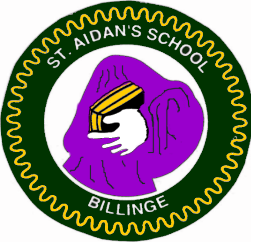 This booklet is a summary of expectations from Nursery through to Year 6. Please note that the key learning in Nursery and Reception is not part of the National Curriculum.2What about higher  attainers?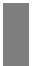 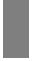 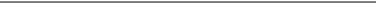 If a child’s progress and attainment significantly exceeds age-related expectations, then rather than moving on to the following year group’s work, children will be encouraged to broaden and extend their learning. Pupils will have the opportunity to carry out further in-depth and investigative work which allows for a greater understanding of concepts and ideas. This ensures that the children can apply the skills and concepts, alongside other skills they have mastered.NurseryWe are proud to be able to welcome children into our school nursery from the day of their third birthday. Having this additional time to adjust to the routines of school life, develop social skills and make friends gives children a great grounding for starting Reception .We follow the Early Years Foundation Stage framework, providing a tailored curriculum based on the interests of the children. Each child is recognised as unique as we nurture a love of learning through play.Parental Engagement  is key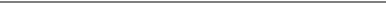 You know your child best and we are keen to work with you to ensure we are providing the very best opportunities for your child to enable them to thrive and develop. We believe inWe focus on the ‘Prime Areas’ of learning… Personal, Social and Emotional DevelopmentChildren learn to play in a group, extending and elaborating play ideasThey learn to demonstrate friendly behaviour and form good relationshipsChildren learn to select and use activities and resources with help.Children become more outgoing towards unfamiliar people and more confident in new social situations.They communicate freely about own home and their community.Children develop confidence in asking adults for help.Aware of own feelings, and knows that some actions and words can hurt others’ feelings.  Can usually adapt behaviour to diﬀerent events, social situations and changes in routine.Communication and Language         sharing every step of your            child’s learning journey. We regularly invite parents in so children can show oﬀ their skills!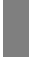 Bedtime stories  matter!Establishing a regular bedtime routine with a bedtime story can foster a love of rhyme and stories. Encouraging children to talk about the pictures, turnPhysical DevelopmentChildren move freely and with pleasure and confidence in a range of ways.They run skilfully and negotiate space successfully, adjusting speed or direction to avoid obstacles.Children learn skills to catch a large ball.They draw lines and circles using gross motor movements.They use one-handed tools and equipment, e.g. makes snips in paper with child scissors.Children hold a pencil near point between first two fingers and thumb and uses it with good control. They can copy some letters, e.g. letters from their name.They understand that equipment and tools have to be used safely.Children can usually manage washing and drying hands.They dress with help, e.g. puts arms into open-fronted coat or shirt when held up , pulls up own trousers, and pulls up zipper once it is fastened at the bottom.3ReceptionThese are the national expectations for children at the end of Reception.The curriculum taught is the Early Years Foundation Stage curriculum.WritingUse the correct pencil gripWrite on the lineControl the size of letters and form them correctlyChildren use their phonic knowledge to write words in ways which match their spoken soundsThey also write some irregular common words e.g. the, she , he from memoryThey write simple sentences which can be read by themselves and others and begin to use capital letters and full stops.Some words are spelt correctly and others are phonetically plausibleReadingChildren make simple predictions based on the illustrations.They read and understand simple sentencesThey use phonic knowledge to decode regular words and read them aloud accuratelyThey also read some common irregular wordsThey demonstrate understanding when talking with others about what they have readChildren talk about characters, settings and events with understandingThey are able to read fluently at yellow book band level by the end of the yearMathsChildren count reliably with numbers from 1 to 20, place them in order and say which number is one more or one less than a given numberUsing quantities and objects, they add and subtract two single-digit numbers and count on or back to find the answerThey solve problems, including doubling, halving and sharingChildren use everyday language to talk about size, weight, capacity, position, distance, time and money to compare quantities and objects and to solve problems. They recognise, create and describe patterns They explore characteristics of everyday objects and shapes and use mathematical language to describe themThey know the story of numbers up to ten e.g. 6 + 4 = 104Tip for developing  writing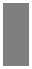 Children don’t need to write every word correctly. Encourage them to use sounds they can hear, e.g. pk for park, or bcs for because. As they learn more sounds they will include them in their writing. You can show them how to write tricky or longer words.Encourage your child to count the sounds they can hear using their ‘Phoneme Fingers’.We need learners who  love reading!The best thing a school and parent can do for a child is develop a love of reading. This can be a child reading a book or it can be a parent reading to a child or you can take it in turns. You can read any book the child is motivated to read including comics and magazines or material that seems rubbish to the adult! As long as it develops an eagerness to read then this is the best way to set a child up for success at school.Words are everywhere – help your child identify words and signs in their surroundings to give them a real purpose for reading.Year 1 Writing CurriculumThe National Curriculum for Writing is divided into four areas: transcription, handwriting, composition and vocabulary, grammar and punctuation.Here are the key elements of the Year 1 Curriculum. It should be noted that the National Curriculum contains much more than this but these are the most important skills that we would want all Year 1 children to achieve.CompositionSequence sentences to form short narrativesRe-read writing to check it makes senseMark some sentences with capital letters and full stops Parent tip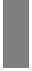 All of the learning that takes place in Year 1 should be in the context of a piece of writing. It is expected that a Year 1 child will be able, after working with the teacher, to write a sequence of sentences to form a narrative. (written account that makes sense).TranscriptionSpellingSpell Year 1 common exception words.Spell words containing each of the 40+ learned soundsHandwritingName the letters of the alphabet in orderUse letter names to distinguish between alternative spellings of the same soundForm lower-case letters in the correct direction, starting and finishing in the right placeNormally form lower-case letters of the correct size relative to one another.Form capital letters correctlyUse spacing between words5What are the Year 1  exception words?Common exception words are words where the usual spelling rule doesn't apply; such as the common exception words "friend", "there", "they" and "said". Some of these exception words are used frequently, so children are introduced to common exception words in year 1 and year 2. Examples of Year 1 exception words are:Year 1 Expectations for ReadingRead words accuratelyRespond with the correct sound to grapheme (letters or groups of letters) for all 40+ phonemes (sounds) including, where applicable, alternative sounds for graphemesRead accurately by blending sounds in unfamiliar words containing letters and sounds that have been taughtRead the first 100 high frequency words.Read common exception words (see list opposite), noting unusual correspondences between spelling and sound where these occur in the wordRead accurately books at orange band by the end of Year 1. In the Autumn Term children should be reading Blue Band and Green in Spring, if they are working towards the expectations for their ageUnderstand textsUnderstand both the books they can read accurately and fluently and those they listen to bychecking that the text makes sense to them as they read and self- correctingdiscussing the significance of the title and eventspredicting what might happen on the basis of what has been read so far6Common Exception  Words Reading is everything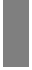 Fluent readers are successful in education. They outperform others in all areas and so it is the key skill we want to develop in children in order to access the whole curriculum. It is important that children enjoy the reading experiences they have. If they are reluctant to read, allow them to read a text that motivates them— even if it seems a rubbish read to you! If they are tired or do not want to read, then read to them to get them hooked into the story. Quality time spent together to enjoy reading makes all the diﬀerence!Year 1 Expectations for MathsKnow and use numberCount up and down from 0 to 100 and moreCount, read and write numbers up to 100Count forwards and backwards in 2s , 5s and 10sSay what is one more and one less than a given numberAdd and subtractRead and write mathematical symbols + - and =Know number bond facts to 20 - such as 1+5 = 6 and 5 = 6 - 1Add and subtract numbers up to 20 - such as 5+5 or 12-8Multiply and divideRecognise doubles to double 6  e.g. 4+4 = 8Halve even numbers to 12 e.g. half of 10 is 5Use fractionsKnow that a half is one of two equal partsFind half of a shape or a set of objects by sharing the shape or set into two equal parts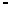 Use measuresCompare lengths using words such as long or short, longer or shorter, tall or short, double or half to describe when measuringCompare weights using the words heavy or light, heavier than or lighter thanWhen working with capacity, use the words full or empty, more than, less than, half, half full and quarterRecognise and know the value of all coins ( 1p, 2p, 5p, 10p,20p, 50p, £1 and £2)Recognise the language relating to dates, days of the week, weeks, months and yearsTell the time to o’clock and half pastAnswer questions about time, such as Who is quicker? or What is earlier?Understand properties of shape Parent TipIn Maths there are two factors which contribute to a child’s success.The first is arithmetic and regular practise of the skills they have learnt. Give children lots of opportunity to count forwards, backwards and in diﬀerent jumps. If they are not yet ready to do this easily, provide visual support to help them. There are lots of websites that support this such as https://www.oxfordowl.co.uk/for-home/kids-activities/fun-maths-games-and-activities/The second factor that makes a positive diﬀerence is a good vocabulary relating to diﬀerent areas of maths. Allowing your child lots of practical opportunities to explore and discuss will help support the development of a mathematical vocabulary. For example give the child chance to measure using real objects at home and discuss which is heavier, lighter, full or empty, half full, long, short etc.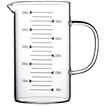 Name common 2-D shapes such as rectangles, squares, circles and triangles and common 3-D shapes such as cubes, spheres and cuboidsName some 3-D shapes such as cuboids and cubes, pyramids and spheres.7Year 2 Writing CurriculumThe National Curriculum for Writing is divided into four areas: transcription, handwriting, composition and vocabulary, grammar and punctuation.Here are the key elements of the Year 2 Curriculum. It should be noted that the National Curriculum contains much more than this but these are the most important skills that we would want all Year 2 children to achieve.CompositionUse sentences with different forms in their writing (statements, questions, exclamations and commands).Re-read writing to check it makes sense and make improvementsVocabulary, Grammar & PunctuationUse some expanded noun phrases to describe e.g. The blue butterflyUse present and past tense mostly correctly and consistentlyUse co-ordination (or / and / but) and some sub-ordination (when / if / that / because)Mark most sentences with capital letters and full stops and with some use of question marks and exclamation marks.TranscriptionSpellingSegment spoken words into phonemes (sounds) and representing these by graphemes (letters or groups of letters), spelling many correctlySpell the Year 2 common exception words·	Spell some words with contracted forms e.g. can’t  won’tAdd suffixes to spell some words correctly in their writing e.g. –ment, – ness, –ful, –less, –lyUse the possessive apostrophe (singular) e.g. The girl’s bookDistinguish between homophones e.g. break and brakeHandwritingUse spacing between words that reflects the size of the letters.Begin to join handwriting with consistent size, spacing and orientationForm capital letters with the correct size, orientation and relationship to one another and to lower case letters8 Parent TipAll of the learning that takes place in Year 2 should be in the context of a piece of writing. It is expected that a pupil can write a narrative about their own or others’ experiences (real and fictional) after discussion with the teacher. What are the Year 2 exception words?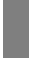 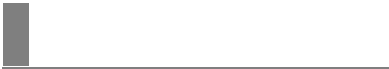 Exception words are words that do not fit the sound or spelling patterns that your child has learnt. Sometimes you will hear that these are words that phonics don’t work for, this isn’t necessarily true, it can just be that they are irregular and don’t follow a pattern. Examples of Year 2 exception words areWhat is contracted  form?Words with contracted forms are those that have been shortened such as isn’t (is not) and won’t (will not).Year 2 Expectations for ReadingRead words accuratelyContinue to apply phonic knowledge and skills as the route to decode words until automatic decoding has become embedded and reading is fluentRead further common exception words, noting unusual correspondences between spelling and sound and where these occur in the wordRead the next 200 high frequency words  Read most words quickly and accurately, without overt sounding and blending, at Gold/White/Lime Book Band level. During the Autumn Term children should be reading Turquoise Book Band. In Spring they should be at Purple Book BandUnderstand textsUnderstand both the books that they can already read accurately and fluently and those that they listen to bychecking that the text makes sense to them as they read and self– correcting inaccurate readingdrawing inferences on the basis of what is being said and doneanswering and asking questions and making predictions based on what has been read so far9 Reading is the key!Fluent readers are successful in education. They outperform others in all areas and so it is the key skill we want to develop in children. We will not be successful if they do not love reading. Hence it is important that children enjoy the reading experiences they have. If they are reluctant to read, allow them to read a text that motivates them—even if it seems a rubbish read to you! If they are tired or do not want to read then read to them to get them hooked into the story! If it is hard work—stop! Take time out and think of another way to hook them into a book!Year 2 Expectations for MathsKnow and use numbersCount forward and backward in steps of 2, 3 and 5 from 0 and make jumps in tens from any number e.g. 63, 53, 43, 33 …Know what each digit means in a two-digit number e.g. 24 the 2 represents 20 and the 4 represents 4 ones or unitsAdd and subtractAdd and subtract mentally or with objects 1 and 2 digit numbers e.g.24 + 5	or 56-3Add or subtract numbers such as 42 - 22 or 56 + 29 using objects or picturesCheck answers or solve missing number problems by doing an inverse check e.g. Know that 45 + 11 = 56 is correct because 56 – 11 = 45Multiply and divideKnow 2, 5 and 10 times tables by heartRecall doubles of numbers to 12 e.g. Double 8 is 16Recall halves of even numbers to 24 e.g. Half of 22 is 11Say whether a number is odd or evenSolve multiplication and division problems using times table facts and objects or pictures to helpUse fractionsFind 1/3 or 1/4 or 2/4 or 3/4 of a shape, length or set of objectsUse measuresChoose, use and measure the correct unit to measure length or height in any direction (m/cm); weight (kg/g); temperature (°C); or capacity (litres/ml)Find different combinations of coins that equal the same amounts of money e.g. 20 p can be made with 2 x 10p and 4 x 5pTell and write the time, including quarter past/to the hour and draw the hands on a clock face to show these timesUnderstand properties of shapeDescribe the properties of some 2-D shapes, including the number of sides they have and facts about their symmetryDescribe the properties of some 3-D shapes, including the number of edges, faces and vertices they haveUse statisticsInterpret and construct simple tables, tally graphs and pictograms10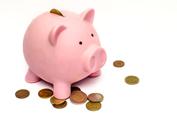  Parent tipGood mental skills are a key factor in ensuring a child is successful in maths. When a child is confident with their mental skills, they will feel confident in maths generally.Therefore, their home learning will have a mental focus and any additional support or work they do should also have a focus on their mental skills. At first, children will need concrete objects such as beads or cubes to support them, then they may be able to use a picture to represent the objects before moving to a more abstract or mental method.Websites and apps provide lots of opportunities to practise or test mental skills but please ensure your child is not testing themselves or being tested before they have learnt the skills!Knowing multiplication facts is vital. A child knows times tables when they are able to recall a random table such as 4x5= within 5 seconds and without counting up or saying the whole table until they get to the answer.At this age the more opportunities children have to use money and time in real contexts the better. Let them use real coins to make amounts of money and talk to them about telling the time and how clocks work. To help children learn the time, they need to see pictures or videos that will support them. Websites or apps are also good resources.https://ttrockstars.com/Year 3 Writing CurriculumThe National Curriculum for Writing is divided into four areas: transcription, handwriting, composition and vocabulary, grammar and punctuation.Here are the key elements of the Year 3 Curriculum. It should be noted that the National Curriculum contains much more than this but these are the most important skills that we would want all Year 3 children to achieve.CompositionPlan, write, edit and improve writingBegin to organise simple paragraphs around a theme and use simple organisational devices in non-narrative e.g. sub-headingsCreate simple settings, characters and a basic plot in narrativesVocabulary, Grammar & PunctuationExpress time, place and cause using conjunctions (e.g. when, before, after, while, so, because), adverbs (e.g. then, next, soon, therefore, or prepositions (e.g. before, after, during, in, because, of)Use the present perfect form of verbs rather than the simple past e.g. He has gone out to play instead of he went out to play.Use a and an correctly according to whether the next word begins with a consonant or vowel e.g. a rock, an open boxMark all sentences correctly with capital letters and full stopsAccurately use ? and ! and commas in a listTranscription SpellingSpell some words correctly from the Years 3 and 4 word listsUse the possessive apostrophe accurately in words with plurals e.g. The girls’ bathroom. Some children’s toysHandwritingMaintain joined handwriting, ensuring letters are the correct height and correct distance apartEnsure capital letters and lower case letters are consistently sized and proportionate to each other11 Parent tipAll of the learning that takes place in Year 3 should be in the context of a piece of writing. It is expected that a pupil can write for diﬀerent reasons with a basic, simple structure to their writing. Year 3 & 4 Word Listaccident(ally) actual(ly) address answer appear arrive believe bicycle breath breathe build busy/business calendar caught centre century certain circle complete consider continue decide describe diﬀerent diﬃcult disappear early earth eight/eighth enough exercise experience experiment extreme famous favourite February forward(s) fruit grammar group guard guide heard heart height history imagine increase important interest island knowledge learn length library material medicine mention minute natural naughty notice occasion(ally) often opposite ordinary particular peculiar perhaps popular position possess(ion) possible potatoes pressure probably promise purpose quarter question recent regular reign remember sentence separate special straight strange strength suppose surprise therefore though/although thought through various weight woman/womenYear 3 Expectations for ReadingRead words accuratelyBegin to read further exception words, noting the unusual correspondences between spelling and sound, and where these occur in the wordRead fluently and accurately at grey band levelUnderstand textsDevelop positive attitudes to reading and understanding of what they read bylistening to and discussing a range of fiction, poetry, plays, non-fiction and reference books or textbooksbeginning to use dictionaries to check the meaning of words they have readexplaining the meaning of words in contextidentifying themes and conventions in a range of booksUnderstand what they read in books they can read independently bydrawing simple inferences such as inferring characters’ feelings, thoughts and motives from their actions, and justifying inferences with evidencebeginning to predict what might happen from details stated and implied (based on content, simple themes or text types)Retrieving and recording simple information from non-fiction12 Parent TipAs children get older they start to become more independent in their reading. At this age children will be at a variety of stages. Some will read independently, some will read to an adult and hopefully all children will still enjoy being read to. What remains unchanged is that we need to foster their love of reading in any form. Whether they read with you or alone, the most important thing is that they are reading. Ideally we want children to read a range of fiction and non-fiction however the most important thing is they are motivated to read so even if the text seems rubbish to us it doesn’t matter!Year 3 Expectations for MathsKnow and use numberCount from 0 in steps of 4, 8, 50 and 100Find 10 or 100 more or less than a given numberKnow what each digit means in three-digit numbers such as 204Solve number problems, working with numbers up to 1000 and in different units of measurementAdd and subtractAdd and subtract numbers mentally, including questions such as 432 - 7Add and subtract numbers mentally, including questions such as 432 - 70Add and subtract numbers mentally, including questions such as 432 - 300Use written methods to add or subtract two three-digit numbersMultiply and divideKnow 3, 4 and 8 times tablesAnswer multiplication and division questions such as 16 x 5 or 45 ÷ 9Use fractionsCount up and down in tenths e.g. 5.1, 5.2, 5.3, 5.4Know that tenths can be found by dividing an object or shape into ten equal parts or by dividing numbers by 10Find a fraction (such as 2/5 or 3/4) of a set of objects e.g. 2/5 of 20 = (20 ÷ 5) x 2 =8Show that some fractions have the same value - such as 1/2, 3/6 and 5/10 or 1/3 and 3/9Add and subtract fractions with common denominators e.g.5/7 + 1/7 + 6/7	6/8—4/8 = 2/8Use measuresMeasure and compare length (m, cm, mm), weight (kg, g) and capacity (l, ml)Work on money problems, adding and subtracting amounts of money and working out how much change is left, using both £ and pTell and write the time to the nearest minute from a clock with numbers or Roman numerals or using 12 and 24 hour clocksUnderstand properties of shapeIdentify horizontal, vertical, perpendicular and parallel linesTell whether an angle is greater than or less than a right angleUse statisticsAnswer questions about bar charts, pictograms and tables and make bar charts, pictograms and tablesDescribe position, direction and movementIdentify right angles and how many make a turn13 Written methods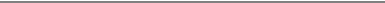 Written methods, in the National Curriculum, will be very similar to the way we learnt them in school! Children will not start to use them until they are ready. Please don’t make your child use formal written methods if they are not familiar with them. Once they are ready, the teacher will introduce the methods and they can begin to use them.Place value is crucially important and the vocabulary that goes with it. In the example below the conversation that goes with the working should be:234124358“4+4=8, 30+20=50 and 200+100=300. This shows the child understands the value of the digits and where to put them. If your child says 3+2=5 in this example you can say “Yes it does but that three is in the tens column so three tens are 30 and the 2 is worth 20. 30+20 makes 50. We put a 5 in the tens column to represent 50 then 200 and one hundred makes 300. Then 300 + 50 +8 = 358”. Mental ArithmeticRegular practise of mental skills is still the focus of home learning. Children need regular practise to keep skills topped up. It’s important that they have fun and practical ways to learn new skills— such as the 3, 4 and 8 times tables. They could play snap or pairs with questions and answers or multiplication bingo where they write the answers of times tables on a 3x3 grid and tick oﬀ as the calculations are called out.https://ttrockstars.com/Year 4 Writing CurriculumThe National Curriculum for Writing is divided into four areas: transcription, handwriting, composition and vocabulary, grammar and punctuation.Here are the key elements of the Year 1 Curriculum. It should be noted that the National Curriculum contains much more than this but these are the most important skills that we would want all Year 4 children to achieve.CompositionPlan, write, edit and improve writingOrganise simple paragraphs around a theme and sequence paragraphsCreate simple settings, characters and a basic plot in narrativesVocabulary, Grammar & PunctuationUse fronted adverbials e.g. Later that day, I heard the bad news.Use connectives that signal time, shift attention, inject suspense e.g. Moments later..., meanwhile…, all of a suddenChoose pronouns and nouns within and across sentences to aid cohesion and avoid repetition e.g Sarah was upset as she didn’t want to go.Use standard English forms for verb inflections instead of local spoken forms e.g. We were instead of we was or I did instead of I doneAccurately use full stops, capital letters, commas in list, ! and ?.Use direct speech mostly punctuated correctlyBegin to use commas after fronted adverbialsTranscriptionSpellingSpell most words correctly from the Years 3 and 4 word listHandwritingEnsure that handwriting is joined and legible and becoming increasingly consistent e.g. ensuring downstrokes are parallel and equidistant.14 Parent tipAll of the learning that takes place in Year 4 should be in the context of a piece of writing. It is expected that a pupil can write a simple story and other texts that have an appropriate, simple structure Year 3 & 4 Word Listaccident(ally) actual(ly) address answer appear arrive believe bicycle breath breathe build busy/business calendar caught centre century certain circle complete consider continue decide describe diﬀerent diﬃcult disappear early earth eight/eighth enough exercise experience experiment extreme famous favourite February forward(s) fruit grammar group guard guide heard heart height history imagine increase important interest island knowledge learn length library material medicine mention minute natural naughty notice occasion(ally) often opposite ordinary particular peculiar perhaps popular position possess(ion) possible potatoes pressure probably promise purpose quarter question recent regular reign remember sentence separate special straight strange strength suppose surprise therefore though/although thought through various weight woman/womenYear 4 Expectations for ReadingRead words accuratelyApply their growing knowledge of root words, prefixes and suffixes (etymology and morphology) as listed in English Appendix 1, both to read aloud and to understand the meaning of new words they meetRead further exception words, noting the unusual correspondences between spelling and sound, where these occur in the wordRead fluently and accurately at black band levelUnderstand textsDevelop positive attitudes to reading and understanding of what they read bylistening to and discussing a wide range of fiction, poetry, plays, non-fiction and references or textbooksusing dictionaries to check the meaning of words that they have readidentifying themes and conventions in a wide range of bookschecking that the text makes sense to them, discussing their understanding and explaining the meaning of words in contextdrawing inferences such as inferring characters’ feelings, thoughts and motives from their actions and justifying inferences with evidencepredicting what might happen from details stated and implied and justifyingidentifying main ideas drawn from more than one paragraph and summarising theseRetrieve and record information from non-fiction15 Parent TipBy Year 4 many pupils will become independent and capable readers however children develop at diﬀerent rates. Ideally we want Year 4 pupils to be reading grey level and develop free reading within the year.Some pupils will prefer or need to read to an adult and we hope all pupils will still enjoy being read to. Being read a more challenging text can be a good way to motivate them to want to continue to read.Being switched on to reading and enjoying it is still the most important thing and pupils should be able to choose what they want to read if it motivates them!Research shows pupils who are avid readers are 5 times more likely to be successful in education so do all you can to keep them motivated!Year 4 Expectations for MathsKnow and use numberCount in multiples of 6, 7, 9, 25 and 1000·	Count backwards to negative numbers below zero e.g. 50, 25, 0, -25, - 50Order and compare numbers above 1000Round a number to the nearest 10, 100 or 1000Add and subtractAdd and subtract numbers with up to 4 digits using written methods (for example, using column addition and subtraction)Multiply and divideKnow all times table up to the 12 times tablesMultiply a two-digit or a three-digit number by a one-digit number using written methodsUse fractionsShow in drawings why a number of fractions equal each other (such as 3/5 and 9/15) and are called equivalent fractionsCount up and down in hundredths and know that a hundredth is made by dividing an object by one hundred and a tenth is made by dividing an object by ten. E.g. 5.67, 5.68, 5.69...Recognise and write decimal equivalents to 1/2, = 0.5, 1/4 = 0.25 and 3/4 = 0.75Round decimals with one decimal place to the nearest whole number. E.g. 3.6 rounds up to 4 and 6.2 rounds down to 6Compare numbers with up to 2 decimal placesSolve measure and money problems involving fractions and decimals to two decimal placesUse measuresConvert one unit of measurement to another, such as kilometre to metre, hour to minute and cm to mmUnderstand properties of shapeGroup 2-D shapes based on their properties (such as the number of sides) and sizesFind all the lines of symmetry in 2-D shapesUse statisticsSolve comparison, sum and difference problems using information in bar charts, line graphs, tables and other graphsDescribe position, direction and movementPlot points using coordinates and join up the points to create a shape and describe translations16 Parent tipMental skills are the most important for ensuring pupil success in mathematics. For this reason home learning will focus on this area of maths. Any additional work pupils do should also be in this area. Websites and apps can provide fun and engaging practice.Children need to know all times tables by the end of the year to be successful in maths.A child knows tables when they can recall a random table such as 6x7=42 in 5 seconds. This means they must know them without counting through the table. Work on this is the most important area to help your child.  https://ttrockstars.com/ Parent tip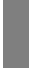 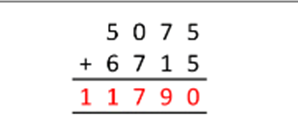 Formal written methods will look very similar to how we learnt them at school. Wait until your child uses a method as a result of learning it at school rather than teaching them it in advance. Parent tipUse drawings to compare fractions.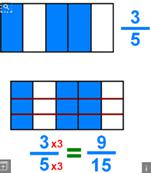 Year 5 Writing CurriculumThe National Curriculum for Writing is divided into four areas: transcription, handwriting, composition and vocabulary, grammar and punctuation.Here are the key elements of the Year 5 Curriculum. It should be noted that the National Curriculum contains much more than this but these are the most important skills that we would want all Year 5 children to achieve.CompositionIdentify the purpose and audience for writingUse the appropriate form and features using other similar writing as a modelWrite cohesively at lengthPlan, write , edit and improve writingUse a range of techniques used to create characters, settings and plotUse some cohesive devices, within and across sentences and paragraphsVocabulary, Grammar & PunctuationIndicate degrees of possibility using adverbs (e.g. perhaps, surely) or modal verbs (e.g. might, should, will, must)Converting nouns or adjectives into verbs using suffixes (e.g.-ate, -ise, - ify)Use devices to build cohesion in a paragraph (e.g. then, after, this , that, firstly)Use correct tensesUse capital letters, full stops, question marks, exclamation marks, commas and apostrophes mostly correctly. Using commas to support clarityUse brackets, dashes or commas for parenthesisTranscriptionSpell most words correctly (years 3 and 4), spelling some words correctly (years 5 and 6)HandwritingProduce legible joined handwriting17 Parent tipAll of the learning that takes place in Year 5 should be able to be demonstrated in the context of a piece of writing. It is expected that a pupil can write for a range of purposes and audiences (including writing a short story). Year 5 & 6 Word List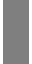 accommodate accompany according achieve aggressive amateur ancient apparent appreciate approached available average awkward bargain bruise category cemetery committee communicate community competition conscience conscious controversy convenience correspond criticise (critic + ise) curiosity definite desperate determined develop dictionary disastrous embarrass environment equip (–ped, – ment) especially exaggerate excellent existence explanation familiar foreign forty frequently government guarantee harass hindrance identity immediate(ly) individual interfere interrupt language leisure lightning marvellous mischievous muscle necessary neighbour nuisance occupy occur opportunity parliament persuade physical prejudice privilege profession programme pronunciation queue recognise recommend relevant restaurant rhyme rhythm sacrifice secretary shoulder signature sincere(ly) soldier stomach suﬃcient suggest symbol system temperature thorough twelfth variety vegetable vehicle yachtYear 5 Expectations for ReadingRead words accuratelyApply their initial knowledge of root words, prefixes and suffixes (morphology and etymology) both to read aloud and to understand the meaning of new words that they meetUnderstand textsMaintain positive attitudes to reading and understanding of what they read by increasing their familiarity with a range of books including myths, legends and traditional stories, modern fiction, fiction from our literary heritage and books from other cultures and traditions, comparing their key featuresUnderstand what they read bychecking that a text makes sense to them, by discussing and understanding the meaning of words in contextdiscussing how authors use language and the impact on the readerbeginning to make simple summaries of the main ideas drawn from more than one paragraph, identifying key details that support the main ideasbeginning to retrieve, record information from non-fictionbeginning to participate in discussions about books that are read to them and those they can read for themselves, building on their own and others’ ideas and challenging views courteouslybeginning to provide reasoned justifications for their views.identifying how language structure and presentation contribute to meaningmaking comparisons within and across books18 Parent tipBy Year 5 pupils should be reading books from blue level. Also free reading is where pupils can choose a book that they like and is appropriate to their reading level. This is crucial for maintaining their interest and enjoyment of reading. If they are motivated to read it doesn’t matter too much what they are reading or whether it is fiction or non-fiction. If they still enjoy being read to that is also fine! However you may find they now prefer to read independently.Year 5 Expectations for MathsKnow and use numberRead, write, order and compare numbers to at least 1 000 000 and know the value of each digitUse negative numbers and count backwards and forwards to and from negative numbersCount forwards and backwards in steps of 10, 100, 1000, 10 000, 100 000, 1 000 000Add and subtractAdd and subtract whole numbers with more than 4 digits using written methods such as column addition and subtractionAdd and subtract larger numbers mentallyMultiply and divideIdentify multiples and factors, including finding all factor pairs of a number, and common factors of two numbersMultiply 4 digit numbers by a one or two-digit number using a written method, including long multiplication for two-digit numbersSolve multiplication and division problems using knowledge of factors and multiples, squares and cubesSolve problems including scaling by simple fractions and problems involving simple rates. E.g. When painting I use 3 tins of blue paint for every 4 tins of red paint. If I have 9 tins of blue paint, how many tins of red paint will I need? The answer is 12.Use fractions Formal MethodsBy Years 5 and 6 pupils will be moving toward using formal methods across all four operations. Good tables knowledge is vital for this. The methods will look similar to how we learnt them at school and it is important that pupils understand the place value of the numbers involved in the calculations. This means that they will recognise the 3 in the number below is 300 and use this when discussing the calculation. It is important to wait until a child has had a method introduced at school before using it at home.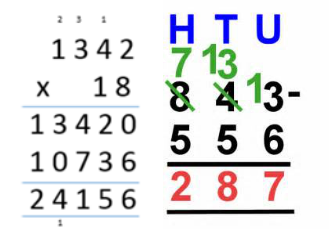 Compare and order fractions whose denominators are all multiples of the same number. E.g. 2/3 is larger than 1/12Convert mixed numbers to improper fractions and vice versaAdd and subtract fractions with denominators of the same numberRead, write, order and compare numbers with up to three decimal placesWork on problems which require knowing percentage and decimal equivalents of 1/2, 1/4, 1/5, 2/5, 4/5 and those fractions with a denominator of a multiple of 10 or 25. E.g. ½ = 0.5 = 50%Use measuresConvert between different units of metric measure (for example, kilometre and metre; centimetre and metre; centimetre and millimetre; gram and kilogram; litre and millilitre) e.g. 3.5Km = 3500mCalculate the perimeter and areas of rectangles and irregular shapes in centimetres and metresUnderstand properties of shapeDraw a given angle (such as 47°) and then measure angles in degreesKnow regular shapes have equal sides and angles and irregular shapes do not have equal sides and anglesUse statisticsFind information from a timetable and interpret and complete information in tables19 Mental MathsThis remains the most important skill and practise of mental skills is vital. Home learning will focus on this area as a result. If you want to provide further support for your child at home please focus on mental methods. Ensuring key skills such as times table is vital. Websites such as https://www.topmarks.co.uk/maths-games/7-11-years/mental-maths can be useful for providing practise opportunities.https://ttrockstars.com/Year 6 Writing CurriculumThe National Curriculum for Writing is divided into four areas: transcription, handwriting, composition and vocabulary, grammar and punctuation.Here are the key elements of the Year 6 Curriculum. It should be noted that the National Curriculum contains much more than this but these are the most important skills that we would want all Year 6 children to achieve.CompositionWrite for a range of purposes and audiences (including writing a short story)Use the main features used by authors for writingSelect vocabulary and grammatical structures that reflect the level of formality required, mostly correctlyPlan, write, edit, redraft and improve writingCreate vivid images by using metaphors and personificationVocabulary, Grammar & PunctuationUse passive/active and modal verbs mostly appropriatelyActive—I broke the window in the greenhouse.Passive—The window in the greenhouse was broken by me.Use a wide range of clause structures, sometimes varying their position within the sentenceUse a range of cohesive devices, including adverbials, within and across sentences and paragraphsUse adverbs, preposition phrases and expanded noun phrases effectively to add detail, qualification and precisionUse inverted commas, commas for clarity and punctuation for parenthesis mostly correctly and making some correct use of semi-colons, dashes, colons and hyphensTranscriptionSpell most words correctly (years 5 and 6)HandwritingMaintaining legibility, fluency and speed in handwriting through choosing whether or not to join specific letters20 Parent TipAll of the learning that takes place in Year 6 should be able to be demonstrated in the context of a piece of writing. It is expected that a pupil in Year 6 can write for a range of purposes and audiences (including writing a short story). Year 5 & 6 Word List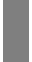 accommodate accompany according achieve aggressive amateur ancient apparent appreciate approached available average awkward bargain bruise category cemetery committee communicate community competition conscience conscious controversy convenience correspond criticise (critic + ise) curiosity definite desperate determined develop dictionary disastrous embarrass environment equip (–ped, – ment) especially exaggerate excellent existence explanation familiar foreign forty frequently government guarantee harass hindrance identity immediate(ly) individual interfere interrupt language leisure lightning marvellous mischievous muscle necessary neighbour nuisance occupy occur opportunity parliament persuade physical prejudice privilege profession programme pronunciation queue recognise recommend relevant restaurant rhyme rhythm sacrifice secretary shoulder signature sincere(ly) soldier stomach suﬃcient suggest symbol system temperature thorough twelfth variety vegetable vehicle yachtYear 6 Expectations for ReadingRead words accuratelyApply their growing knowledge of root words, prefixes and suffixes (morphology and etymology), as listed in English Appendix 1, both to read aloud and understand the meaning of new words that they meetUnderstand textsMaintain positive attitudes to reading and understanding of what they read bycontinuing to read and discuss an increasingly wide range of fiction, poetry, plays, non-fiction and reference books or textbooksreading books that are structured in different ways and reading for a range of purposesincreasing their familiarity with a wide range of books, including myths, legends and traditional stories, modern fiction, fiction from our literary heritage and books from other cultures and traditionsmaking comparisons within and across bookspreparing poems and plays to read aloud and to perform, showing understanding through intonation, tone and volume so that meaning is clear to an audiencechecking that the book makes sense to them, discussing their understanding and exploring of the meaning of words in contextdrawing inferences such as inferring characters’ feelings, thoughts and motives from their actions and justifying inferences with evidencepredicting what might happen from details stated and implied (based on challenging texts, themes, conventions and knowledge about the author or genres)summarising the main ideas drawn from more than one paragraph, identifying key details that support the main ideasidentifying how language, structure and presentation contribute to meaningDiscuss and evaluate how authors use language, including figurative language, considering the impact on the readerRetrieve, record and present information from non-fictionProvide reasoned justifications for their views21 Parent tipBy Year 6 pupils should be reading books from blue and red level. Also free reading is important where pupils can choose a book that they like and is appropriate to their reading level.This is crucial for maintaining their interest and enjoyment of reading. If they are motivated to read it doesn’t matter too much what they are reading or whether it is fiction or non-fiction. If they still enjoy being read to that is also fine! However you may find they now prefer to read independently.Year 6 Expectations for MathematicsKnow and use numberWork with numbers up to 10 000 000 and know what each digit representsMultiply and divideMultiply 4 digit numbers by a two-digit number e.g. 4307 x 34 using the written method of long multiplicationDivide 4 digit numbers by a two-digit number using the written method of short division if this is possible and interpret remaindersMultiply, divide, add and subtract large numbers mentallyUse knowledge of the order of operations to carry out calculations (BIDMAS/BODMAS)Use written division methods in cases where the answer has up to two decimal placesSolve problems which include rounding to a required accuracy such as the nearest 10, 100 or 10000Use fractionsAdd and subtract fractions with different denominators and mixed numbersMultiply fractions such as 1/4 × 1/2 = 1/8Change a fraction into a decimal - for example, change 3/8 to 0.375 by dividing 1 by 8 and multiplying by 3Divide proper fractions by whole numbers e.g. 1/3 divided by 2 = 1/6Recall and use equivalences between simple fractions, decimals and percentagesSolve problems involving percentagesUse measuresSolve problems about different units of measure with three decimal places.Convert measurements of length, weight, volume and time up to three decimal places in length (for example 0.345kg = 345g)Understand properties of shapeIllustrate parts of a circle including radius, diameter and circumferenceWork with angles where they meet at a point, are on a straight line, or are vertically opposite, and find missing anglesUse statisticsInterpret pie charts and line graphs and calculate the mean as an averageDescribe position, direction and movementTranslate and reflect shapes on a four quadrant gridUse algebraUse simple formulae e.g. n—10 = 2Generate and describe linear number sequencesExpress number problems algebraically22 Mental MathsMental maths remains the most important skill and practise of these skills is vital. As a result, home learning will focus on this area. If you want to provide further support for your child at home please focus on mental methods and ensure key skills such as times tables, remain a focus.Websites such as   TopMarks and the BBC website can be useful for providing practice opportunities.  https://ttrockstars.com/ Formal MethodsBy Years 5 and 6 pupils will be using formal methods across the four operations. Good tables knowledge is vital for this. The methods will look similar to how we learnt them at school and it is important that pupils understand the place value of the numbers involved in the calculations. It is important to wait until a child has had a method introduced at school before using it so please wait until they use the method naturally.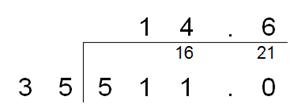 ·Children learn to listen to others one to one or in small groups.the pages and retell the stories·They listen to stories with increasing attention and recall.all develops literacy skills·Children join in with repeated refrains and anticipate key events andall develops literacy skills·Children join in with repeated refrains and anticipate key events andwhich are essential for laterphrases in rhymes and stories.which are essential for laterphrases in rhymes and stories.academic success.·They learn to follow directions.academic success.·They learn to follow directions.·Children develop an understanding of prepositions such as ‘under’, ‘ontop’, ‘behind’·They respond to simple instructions, e.g. to get or put away an object.·Children begin to understand ‘why’ and ‘how’ questions.·Children learn to retell a simple past event in correct order.·They question why things happen and gives explanations. Asks e.g. who, what.·They use a range of tenses (e.g. play, playing, will play, played).·Children use talk in pretending that objects stand for something else in play, e,g. ‘This box is my castle.’Children use talk in pretending that objects stand for something else in play, e,g. ‘This box is my castle.’theadototodayofsaidsaysarewerewasishishasIyouyourtheybehemeshewenogosobymyheretherewherelovecomesome onesome oneonceaskfriendschoolputpushpullfullhouseourdoorfloorpoorbecausefindkindmindbehindchildchildrenwildclimbmostonlybotholdcoldgoldholdtoldeveryeverybodyevengreatbreaksteakprettybeautifulafterfastlastpastfatherclassgrasspassplantpathbathhourmoveproveimprovesuresugareyecouldshouldwouldwhowholeanymanyclothesbusypeoplewateragainhalfmoneyMrMrsparentsChristmasChristmasdoorfloorfloorpoorbecausebecausebecausefindkindkindmindbehindbehindbehindclimbchildchildchildren*children*children*wildmost  only  both  old  coldmost  only  both  old  coldmost  only  both  old  coldmost  only  both  old  coldmost  only  both  old  coldmost  only  both  old  coldmost  only  both  old  coldgoldholdholdtoldclothesclothesclotheseveryeverybodyeverybodyeverybodyhour evenhour evenhour evenany  manyany  manyany  manygreat breakgreat breakgreat breaksteakpretty beautiful  afterpretty beautiful  afterpretty beautiful  afterpretty beautiful  afterpretty beautiful  afterpretty beautiful  afterfastlast pastlast pastfatherfatherclassclassgrass passgrass passgrass passplantpath  bathpath  bathpath  bathbusymove  provemove  provemove  provemove  proveimproveimprovesuresugarsugarcouldcouldshouldshouldwouldwouldeye peopleeye peopleeye peoplewaterwaterwhowhole againwhole againwhole againhalfhalfmoney parents  Mrmoney parents  Mrmoney parents  Mrmoney parents  Mrmoney parents  MrMrsMrsChristmasChristmasChristmas